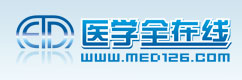 执业医师执业药师执业护士卫生资格高级职称执业兽医医学会议职称英语住院医师医学考研医学图谱资源下载论坛网校理论教学药学理论论文招聘2016全国研究生招生考试政治完整真题及答案解析来源：本站原创 更新：2015/12/28 考研论坛人